0. How to Use This TemplateThe template details the sections that can be used in a manuscript. Note that each team has a corresponding style, which can be found in Word's "Styles" menu. Sections that are not mandatory are listed as such. The section titles given are for articles. Review papers and other article types have a more flexible structure. Remove this paragraph and start sections. For any questions, please get in touch with the journal's editorial office or information@revistabionatura.com.Type of the Paper 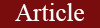 TITLEFirstname Lastname 1, Firstname Lastname 2 , Firstname Lastname 2,*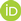 1	Affiliation (University or company / City / Country); e-mail@e-mail.com . ORCID (If you do not have ORCID it is strongly recommended to apply at the following site, https://orcid.org/.)2	Affiliation 2; e-mail@e-mail.com . ORCID*	Correspondence: e-mail@e-mail.com; Tel.: (optional; include country code; if there are multiple corresponding authors, add author initials)ABSTRACT A paragraph of about 200 words maximum: for research articles, abstracts should give a pertinent overview of the work. Articles, Reviews and Brief Communications must be prepared with an unstructured abstract to summarise the paper's essential features logically and concisely.The abstract should be an objective representation of the article. It must not contain results not presented and substantiated in the main text and should not exaggerate the main conclusions.Keywords: keyword 1; keyword 2; keyword 3 (List three to ten pertinent keywords specific to the article yet reasonably common within the subject discipline.)INTRODUCTIONThe introduction should briefly place the study in a broad context and highlight its importance. It should define the purpose of the work and its significance. The current state of the research field should be carefully reviewed, and key publications cited. Please highlight controversial and diverging hypotheses when necessary. Finally, briefly mention the main aim of the work and highlight the principal conclusions. As far as possible, please keep the introduction comprehensible to scientists outside your particular field of research. References should be numbered in order of appearance and indicated by a numeral or numerals—e.g., 1 or 2,3, or 4–6. See the end of the document for further details on references.MATERIALS AND METHODSThe Materials and Methods should be described with sufficient details to allow others to replicate and build on the published results. Please note that the publication of your manuscript implies that you must make all materials, data, computer code, and protocols associated with the publication available to readers. Please disclose any restrictions on the availability of materials or information at the submission stage. New methods and protocols should be described in detail, while well-established methods can be briefly described and appropriately cited.Research manuscripts reporting large datasets that are deposited in a publicly available database should specify where the data have been deposited and provide the relevant accession numbers. If the accession numbers have not yet been obtained at the time of submission, please state that they will be provided during review. They must be provided before publication.Interventional studies involving animals or humans, and other studies that require ethical approval, must list the authority that provided support and the corresponding ethical approval code.RESULTSThis section may be divided into subheadings. It should provide a concise and precise description of the experimental results, their interpretation, and the experimental conclusions that can be drawn.SubsectionFigures, Tables and SchemesAll figures and tables should be cited in the main text as Figure 1, Table 1, etc.Figure 1. This is a figure. Schemes follow the same formatting.Table 1. This is a table. Tables should be placed in the main text near to the first time they are cited.1 Tables may have a footer.The text continues here (Figure 2 and Table 2).Figure 2. This is a figure. Schemes follow another format. If there are multiple panels, they should be listed as (a) a Description of what is contained in the first panel; (b) a Description of what is contained in the second panel. Figures should be placed in the main text near the first time they are cited. A caption on a single line should be centered.Table 2. This is a table. Tables should be placed in the main text near to the first time they are cited.Formatting of Mathematical ComponentsThis is example 1 of an equation:The text following an equation need not be a new paragraph. Please punctuate equations as regular text.This is example 2 of an equation:The text following an equation need not be a new paragraph. Please punctuate equations as regular text.Theorem-type environments (including propositions, lemmas, corollaries etc.) can be formatted as follows:Theorem 1. Example text of a theorem. Theorems, propositions, lemmas, etc. should be numbered sequentially (i.e., Proposition 2 follows Theorem 1). Examples or Remarks use the same formatting, but should be numbered separately, so a document may contain Theorem 1, Remark 1 and Example 1.The text continues here. Proofs must be formatted as follows:Proof of Theorem 1. Text of the proof. Note that the phrase "of Theorem 1" is optional if it is clear which theorem is being referred to. Always finish a proof with the following symbol. □The text continues here.DISCUSSIONAuthors should discuss the results and how they can be interpreted from the perspective of previous studies and of the working hypotheses. The findings and their implications should be discussed in the broadest context possible. Future research directions may also be highlighted.CONCLUSIONSThis section is mandatory but can be added to the manuscript if the discussion is unusually long or complex.Patents: This section is not mandatory but may be added if there are patents resulting from the work reported in this manuscript.Supplementary Materials: The following are available online at www.revistabionatura.com/xxx/s1, Figure S1: title, Table S1: title, Video S1: title.Author Contributions: A short paragraph specifying their individual contributions must be provided for research articles with several authors. The following statements should be used "Conceptualization, X.X. and Y.Y.; methodology, X.X.; software, X.X.; validation, X.X., Y.Y. and Z.Z.; formal analysis, X.X.; investigation, X.X.; resources, X.X.; data curation, X.X.; writing—original draft preparation, X.X.; writing—review and editing, X.X.; visualization, X.X.; supervision, X.X.; project administration, X.X.; funding acquisition, Y.Y. All authors have read and agreed to the published version of the manuscript." Please turn to the CRediT taxonomy for the term explanation. Authorship must be limited to those who have contributed substantially to work reported.Funding: Please add: "This research received no external funding," or "The name of FUNDER funded this research, grant number XXX" and "The APC was funded by XXX". Check carefully that the details given are accurate and use the standard spelling of funding agency names at https://search.crossref.org/funding. Any errors may affect your future funding.Institutional Review Board Statement: In this section, please add the Institutional Review Board Statement and approval number for studies involving humans or animals. Please note that the Editorial Office might ask you for further information. Please add, "The study was conducted according to the guidelines of the Declaration of Helsinki and approved by the Institutional Review Board (or Ethics Committee) of NAME OF INSTITUTE (protocol code XXX and date of approval)." OR "Ethical review and approval were waived for this study due to REASON (please provide a detailed justification)." OR "Not applicable." for studies not involving humans or animals. You might exclude this statement if the study did not include humans or animals.Informed Consent Statement: Any research article describing a study involving humans should contain this statement. Please add, "Informed consent was obtained from all subjects involved in the study." OR "Patient consent was waived due to REASON (please provide a detailed justification)." OR "Not applicable." for studies not involving humans. You might also exclude this statement if the study did not include humans.Written informed consent for publication must be obtained from participants who can be identified (including the patients). Please state, "Written informed consent has been obtained from the patient(s) to publish this paper," if applicable.Data Availability Statement: This section provides details regarding where data supporting reported results can be found, including links to publicly archived datasets analyzed or generated during the study. Please refer to the suggested Data Availability Statements in the "Bionatura Research Data Policies" section at https://www.revistabionatura.com/policies.html. You might exclude this statement if the study did not report any data.Acknowledgments: In this section, you can acknowledge any support given which is not covered by the author contribution or funding sections. This may include administrative and technical support or donations in kind (e.g., materials used for experiments).Conflicts of Interest: Declare conflicts of interest or state, "The authors declare no conflict of interest." Authors must identify and declare any personal circumstances or goods perceived as inappropriately influencing the representation or interpretation of reported research results. Any role of the funders in the study's design, in the collection, analysis or interpretation of data, in the writing of the manuscript, or in the decision to publish the results must be declared in this section. If there is no role, please state, "The funders had no role in the design of the study; in the collection, analyses, or interpretation of data; in the writing of the manuscript, or in the decision to publish the results."REFERENCESReferences must be numbered in order of appearance in the text (including citations in tables and legends) and listed individually at the end of the manuscript. We recommend preparing the references with a bibliography software package, such as Mendeley, EndNote, Reference Manager or Zotero, to avoid typing mistakes and duplicated references. Include the digital object identifier (DOI) for all references where available.Citations and references in the Supplementary Materials are permitted, provided they also appear in the reference list here. In the text, reference numbers should be placed in the super index and placed after the punctuation; for example,1 ,1–3 or .1,3 Author 1, A.B.; Author 2, C.D. Title of the article. Abbreviated Journal Name Year, Volume, page range.Author 1, A.; Author 2, B. Title of the chapter. In Book Title, 2nd ed.; Editor 1, A., Editor 2, B., Eds.; Publisher: Publisher Location, Country, 2007; Volume 3, pp. 154–196.Author 1, A.; Author 2, B. Book Title, 3rd ed.; Publisher: Publisher Location, Country, 2008; pp. 154–196.Author 1, A.B.; Author 2, C. Title of Unpublished Work. Abbreviated Journal Name publication stage (under review; accepted; in press).Author 1, A.B. (University, City, State, Country); Author 2, C. (Institute, City, State, Country). Personal communication, 2012.Author 1, A.B.; Author 2, C.D.; Author 3, E.F. Title of Presentation. In Title of the Collected Work (if available), Proceedings of the Name of the Conference, Location of Conference, Country, Date of Conference; Editor 1, Editor 2, Eds. (if available); Publisher: City, Country, Year (if available); Abstract Number (optional), Pagination (optional).Author 1, A.B. Title of Thesis. Level of Thesis, Degree-Granting University, Location of University, Date of Completion.Title of Site. Available online: URL (accessed on Day Month Year).Received:                        / Accepted:             / Published: Citation: Alpresem, W.; Abdulameer, M.; Ahmed R. Effect of humic and fulvic acid treatment on the anatomical traits of the leaves of two genera of seedlings of ornamental palm Washingtonia filifera and Phoenix canariensis). Revis Bionatura 2023;8 (4) 46. http://dx.doi.org/10.21931/RB/2023.08.04.46Publisher's Note: Bionatura stays neutral concerning jurisdictional claims in published maps and institutional affiliations. Copyright: © 2023 by the authors. Submitted for possible open-access publication under the terms and conditions of the Creative Commons Attribution (CC BY) license (https://creativecommons.org/licenses/by/4.0/).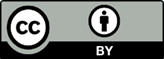 Title 1Title 2Title 3entry 1datadataentry 2datadata 1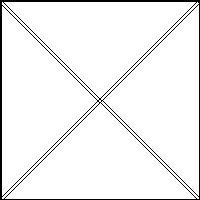 (a)(b)Title 1Title 2Title 3Title 4entry 1datadatadataentry 1datadatadataentry 1datadatadataentry 2datadatadataentry 2datadatadataentry 3datadatadataentry 3datadatadataentry 3datadatadataentry 3datadatadataentry 4datadatadataentry 4datadatadataa = 1,(1)a = b + c + d + e + f + g + h + i + j + k + l + m + n + o + p + q + r + s + t + u + v + w + x + y + z(2)